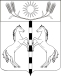 РЕШЕНИЕСовета КАНЕЛОВСКОГО сельского поселенияСтароминского района ЧЕТВЕРТОГО СОЗЫВАот 14 сентября 2020 года                                                                       № 9.2ст-ца  КанеловскаяОб обнародовании  проекта   решения  «О внесении изменений в Устав  Канеловского сельского поселения Староминского района»,  назначении даты проведения публичных слушаний,  создании оргкомитета по проведению публичных слушаний, утверждении порядка учёта и участия граждан в обсуждении проекта  решения «О внесении изменений в Устав  Канеловского сельского поселения Староминского района»В  соответствии с частью 2 статьи 28, статьей 44, пунктом 5 статьи 84 Федерального закона от 06 октября 2003 года № 131-ФЗ «Об общих принципах организации местного самоуправления в Российской Федерации», в  целях приведения Устава в соответствие с федеральным и краевым законодательством, руководствуясь статьей 26 Устава  Канеловского сельского поселения Староминского района, Совет Канеловского сельского поселения Староминского района  р е ш и л:	1.Обнародовать проект  решения «О внесении изменений в Устав  Канеловского сельского поселения Староминского района», внесенный главой  Канеловского сельского поселения Староминского района Индыло Лилией Геннадьевной,   путем размещения  текстов в специально установленных местах  для обнародования муниципальных правовых актов:на информационных стендах, установленных возле  здания администрации Канеловского сельского поселения по ул. Ленина д. 138, возле магазина РАЙПО по ул. Ленина д. 97,  в администрации Канеловского сельского поселения по ул. Ленина д. 138, в доме культуры по ул. Пионерской д. 43, в МКУК «Канеловская поселенческая библиотека» по ул. Пионерской д. 43 в ст. Канеловской, на официальном сайте Канеловского сельского поселения: http//канеловскоесп.рф.  (приложение № 1).	2. Назначить проведение публичных слушаний по теме «Рассмотрение проекта   решения  «О внесении изменений в Устав Канеловского сельского поселения Староминского района»  на: 	07 октября  2020 г. -  в здании администрации Канеловского сельского поселения в 10.00 час. 	3. Создать оргкомитет по проведению публичных слушаний по теме: «Рассмотрение проекта решения «О внесении изменений  в  Устав  Канеловского сельского поселения Староминского района» (приложение № 2). 	4. Утвердить порядок учета предложений и участия граждан в обсуждении проекта  решения «О внесении изменений в Устав  Канеловского сельского поселения Староминского района» (приложение № 3).	5. Контроль за выполнением настоящего решения возложить на депутатскую комиссию по вопросам образования, здравоохранения, социальной защите населения, культуре, спорту, молодежи, взаимодействию с общественными организациями и СМИ (председатель Великоиваненко О.А.).6.Настоящее решение вступает в силу со дня его официального обнародования. Глава Канеловского сельского поселенияСтароминского района                                                                Л.Г. ИндылоПРИЛОЖЕНИЕ № 1УТВЕРЖДЕНрешением Совета                                                               Канеловского                                                                      сельского поселения                                                                       Староминского районаот   22 апреля 2020  № 6.1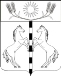 РЕШЕНИЕ    ПРОЕКТ     СОВЕТА КАНЕЛОВСКОГО  СЕЛЬСКОГО ПОСЕЛЕНИЯ СТАРОМИНСКОГО РАЙОНА ТРЕТЬЕГО СОЗЫВАот  __________________                                                                   №   _________ ст-ца КанеловскаяО внесении изменений в Устав Канеловского сельского поселения Староминского районаВ целях приведения Устава Канеловского сельского поселения Староминского района в соответствие с действующим законодательством, в соответствии с пунктом 1 части 10 статьи 35, статьей 44 Федерального закона от 6 октября 2003 года № 131-ФЗ "Об общих принципах организации местного самоуправления в Российской Федерации" Совет Канеловского сельского поселения Староминского района РЕШИЛ:1. Внести в Устав Канеловского сельского поселения Староминского  района, принятый решением Совета Канеловского сельского поселения Староминского района от 29.05.2018 года  № 35.5 (в редакции Решения Совета Канеловского  сельского поселения Староминского района от 02.07.2019 №44.2), изменения, согласно приложению.2. Поручить главе Канеловского сельского поселения Староминского района:2.1. Зарегистрировать настоящее решение;2.2. Обнародовать настоящее решение, зарегистрированное в установленном порядке.3. Контроль за выполнением настоящего решения возложить на комиссию по вопросам образования, здравоохранения, социальной защите населения, культуре, спорту, молодежи, взаимодействию с общественными организациями и СМИ (Великоиваненко О.А.).4. Настоящее решение вступает в силу со дня его официального опубликования, произведенного после государственной регистрации.При этом, положение пункта 4 статьи 8 Устава Канеловского сельского поселения Староминского района (в редакции настоящего решения) применяется к правоотношениям, возникающим со дня вступления в силу Закона Краснодарского края от 9 декабря 2019 года № 4174-КЗ "О внесении изменения в статью 2 Закона Краснодарского края "О закреплении за сельскими поселениями Краснодарского края отдельных вопросов местного значения городских поселений".Глава Канеловского сельского поселенияСтароминского района                                                                 Индыло Л.Г.ПРИЛОЖЕНИЕ № 2УТВЕРЖДЕНрешением  Совета                                                               Канеловского                                                                      сельского поселения                                                                       Староминского районаот _________№ _____                                                 Состав  оргкомитета                        по проведению публичных слушаний по теме:  «Рассмотрение проекта   решения о внесении  изменений  в Устав  Канеловского сельского  поселения Староминского района»Специалист 1 категории администрации Канеловского сельского поселения                                                                        Е.В. ВолгинаПРИЛОЖЕНИЕ № 3УТВЕРЖДЕНрешением Совета                                                                 Канеловского                                                                      сельского поселения                                                                       Староминского районаот ________№ ____ПОРЯДОКучета предложений и участия граждан в обсуждении проекта решения «О внесении изменений в    Устав  Канеловского сельского поселения Староминского района» 1. Население  Канеловского сельского поселения Староминского района с момента опубликования (обнародования) проекта  решения  «О внесении изменений в Устав  Канеловского сельского поселения Староминского района»  вправе участвовать в его обсуждении в следующих формах:1) проведения собраний граждан по месту жительства;2) массового обсуждения проекта  решения «О внесении изменений в Устав    Канеловского сельского поселения Староминского района»  в порядке, предусмотренном настоящим Порядком; 3) проведения публичных слушаний по проекту    решения «О внесении изменений в Устав    Канеловского сельского поселения Староминского района»;4) в иных формах, не противоречащих действующему законодательству.2. Предложения о дополнениях или изменениях по опубликованному (обнародованному) проекту   решения «О внесении изменений в Устав  Канеловского сельского поселения Староминского района»  (далее - предложения), выдвинутые населением на публичных слушаниях, указываются в итоговом документе публичных слушаний, который передается в рабочую группу по учету предложений по проекту решения «О внесении изменений в   Устав    Канеловского сельского поселения Староминского района»  (далее – рабочая группа).3. Предложения населения к опубликованному (обнародованному) проекту  решения  «О внесении изменений  в Устав   Канеловского сельского поселения Староминского района»   могут вноситься в  течение 20 дней со дня его опубликования в рабочую группу и рассматриваются ею в соответствии с настоящим Порядком.4. Внесенные предложения регистрируются рабочей группой.5. Предложения должны соответствовать Конституции РФ, требованиям Федерального закона от 06.10.2003г. № 131-ФЗ "Об общих принципах организации местного самоуправления в Российской Федерации", федеральному законодательству, законодательству Краснодарского края.6.Предложения должны соответствовать следующим требованиям:6.1. Должны обеспечивать однозначное толкование положений проекта  решения  «О внесении изменений  в Устав  Канеловского сельского поселения Староминского района».6.2. Не допускать противоречие либо несогласованность с иными положениями Устава  Канеловского сельского поселения Староминского района.7. Предложения, внесенные с нарушением требований и сроков, предусмотренных настоящим Порядком, по решению рабочей группы могут быть оставлены без рассмотрения.8. По итогам изучения, анализа и обобщения внесенных предложений рабочая группа составляет заключение.9. Заключение рабочей группы на внесенные предложения должно содержать следующие положения:9.1. Общее количество поступивших предложений;9.2. Количество поступивших предложений, оставленных в соответствии с настоящим Порядком без рассмотрения;9.3.Отклоненные предложения ввиду несоответствия требованиям, предъявляемым настоящим Порядком;9.4. Предложения, рекомендуемые рабочей группой к отклонению;9.5. Предложения, рекомендуемые рабочей группой для внесения в текст проекта  решения «О внесении изменений в  Устав  Канеловского сельского поселения Староминского района».10. Рабочая группа представляет в представительный орган муниципального образования Канеловское сельское поселение Староминского района свое заключение и материалы деятельности рабочей группы с приложением всех поступивших предложений. 11. Перед решением вопроса о принятии (включении в текст проекта  решения  «О внесении изменений в Устав  Канеловского сельского поселения Староминского района») или отклонении предложений представительный орган муниципального образования Канеловское сельское поселение Староминского района в соответствии с регламентом заслушивает доклад председателя на сессии Совета Канеловского сельского поселения Староминского района либо уполномоченного члена рабочей группы, о деятельности рабочей группы.12. Итоги рассмотрения поступивших предложений с обязательным содержанием принятых (включенных в Устав   Канеловского сельского поселения Староминского района) предложений подлежат официальному опубликованию (обнародованию).Специалист 1 категории администрации Канеловского сельского поселения                                                                        Е.В. Волгина№ п/пФ.И.О.Должность1Великоиваненко О.А.- депутат Совета Канеловского сельского поселения Староминского района, учитель МБОУ СОШ №72Сергиенко С.А.- депутат Совета Канеловского сельского поселения Староминского района3Бея О.Н- депутат Совета Канеловского сельского поселения Староминского района4Копыт Л.В.- руководитель ТОС № 6 ст. Канеловской5Волгина Е.В.- специалист 1 категории администрации Канеловского сельского поселения